         CC749A0ED9CD4A1DБұйрыққа өзгерістер мен толықтырулар енгізу туралы Қазақстан Республикасының «Құқықтық актілер туралы» Заңының 2016 жылғы 06 сәуірдегі 65 бабы 3 тармағына сәйкес (12.07.2021ж. берілген өзгерістер мен толықтырулармен) және "Диссертациялық Кеңес туралы үлгілік ережені бекіту туралы" ҚР БҒМ министрінің 2011 жылғы 31 наурыздағы №126 бекітілген бұйрығының 10-тармағына сәйкесБҰЙЫРАМЫН:Ректордың 16.06.2021 жылғы № 313 бұйрығының 1 тармағына мынадай өзгерістер енгізілсін:1. 6D110100-Медицина мамандығы бойынша Диссертациялық кеңес құрамынан шығарылсын:- Баскакова И.В. - м.ғ.к., ғылыми хатшы;1.1. 6D110100-Медицина мамандығы бойынша Диссертациялық кеңес құрамына енгізілсін:- Ералиева Л.Т. - м.ғ.д., ғылыми хатшы.2.  Бұйрықтың қалған бөлігі өзгеріссіз қалдырылсын.3.  Ғылым және инновация бөлімінің басшысы Тажиева А.Е. барлық                  мүдделі тұлғаларды осы бұйрықпен таныстырсын.4. Осы бұйрықтың орындалуын бақылау корпоративтік даму бойынша проректор Датхаевқа У.М. жүктелсін.Негіздеме: Басқарма төрағасы – ректорға қызметтік хат, ректордың 16.06.2021ж. №313 бұйрығының көшірмесі, ғылыми хатшы Баскакова И.В. өтініші.Издатель ЭЦП - ҰЛТТЫҚ КУӘЛАНДЫРУШЫ ОРТАЛЫҚ (GOST), НУРГОЖИН ТАЛГАТ, НЕКОММЕРЧЕСКОЕ АКЦИОНЕРНОЕ ОБЩЕСТВО "КАЗАХСКИЙ НАЦИОНАЛЬНЫЙ МЕДИЦИНСКИЙ УНИВЕРСИТЕТ ИМЕНИ С. Д. АСФЕНДИЯРОВА", BIN181240006407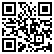 https://short.kaznmu.kz/WMYzE3Электрондық құжатты тексеру үшін: https://salemoffice.kaznmu.kz/verify мекен-жайына өтіп, қажетті жолдарды толтырыңыз. Электрондық құжаттың көшірмесін тексеру үшін қысқа сілтемеге өтіңіз немесе QR код арқылы оқыңыз. Бұл құжат, «Электрондық құжат және электрондық цифрлық қолтаңба туралы» Қазақстан Республикасының 2003 жылғы 7 қаңтарда шыққан Заңының 7-бабының 1-тармағына сәйкес, қағаз құжатпен тең дәрежелі болып табылады. / Для проверки электронного документа перейдите по адресу: https://salemoffice.kaznmu.kz/verify и заполните необходимые поля. Для проверки копии электронного документа перейдите по короткой ссылке или считайте QR код. Данный документ согласно пункту 1 статьи 7 ЗРК от 7 января 2003 года «Об электронном документе и электронной цифровой подписи» равнозначен документу на бумажном носителе.«С.Ж.Асфендияров атындағы Қазақ ұлттық медицина университеті» коммерциялық емес акционерлік қоғамы»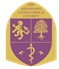 «Некоммерческое акционерное общество Казахский национальный медицинский университет имени С.Д.Асфендиярова»050012, Алматы қаласы, Төле би көшесі, 94 үйтелефон: +7/727/292-78-85, 292-79-37, 338-70-30факс: +7/727/292-13-88, e-mail: info@kaznmu.kz050012, город Алматы, улица Толе би, д.94телефон: +7/727/292-78-85, 292-79-37, 338-70-30факс: +7/727/292-13-88, e-mail: info@kaznmu.kz               БҰЙРЫҚ               ПРИКАЗ               18.02.2022                                     № 70              Алматы қаласы                  город Алматы